Мониторинг ярмарки выходного дняНа основании части 3 статьи 1 Закона города Москвы от 11 июля 2012 года № 39 «О наделении органов местного самоуправления муниципальных округов в городе Москве отдельными полномочиями города Москвы», Регламента реализации отдельных полномочий города Москвы по согласованию мест размещения ярмарок выходного дня и проведению мониторинга их работы, 7 июня 2014 года в 12.00  рабочая группа из состава депутатов МО Матушкино проверила работу ярмарки выходного дня по адресу: г. Зеленоград, пл. Юности, у д. 2, замечания не выявлены.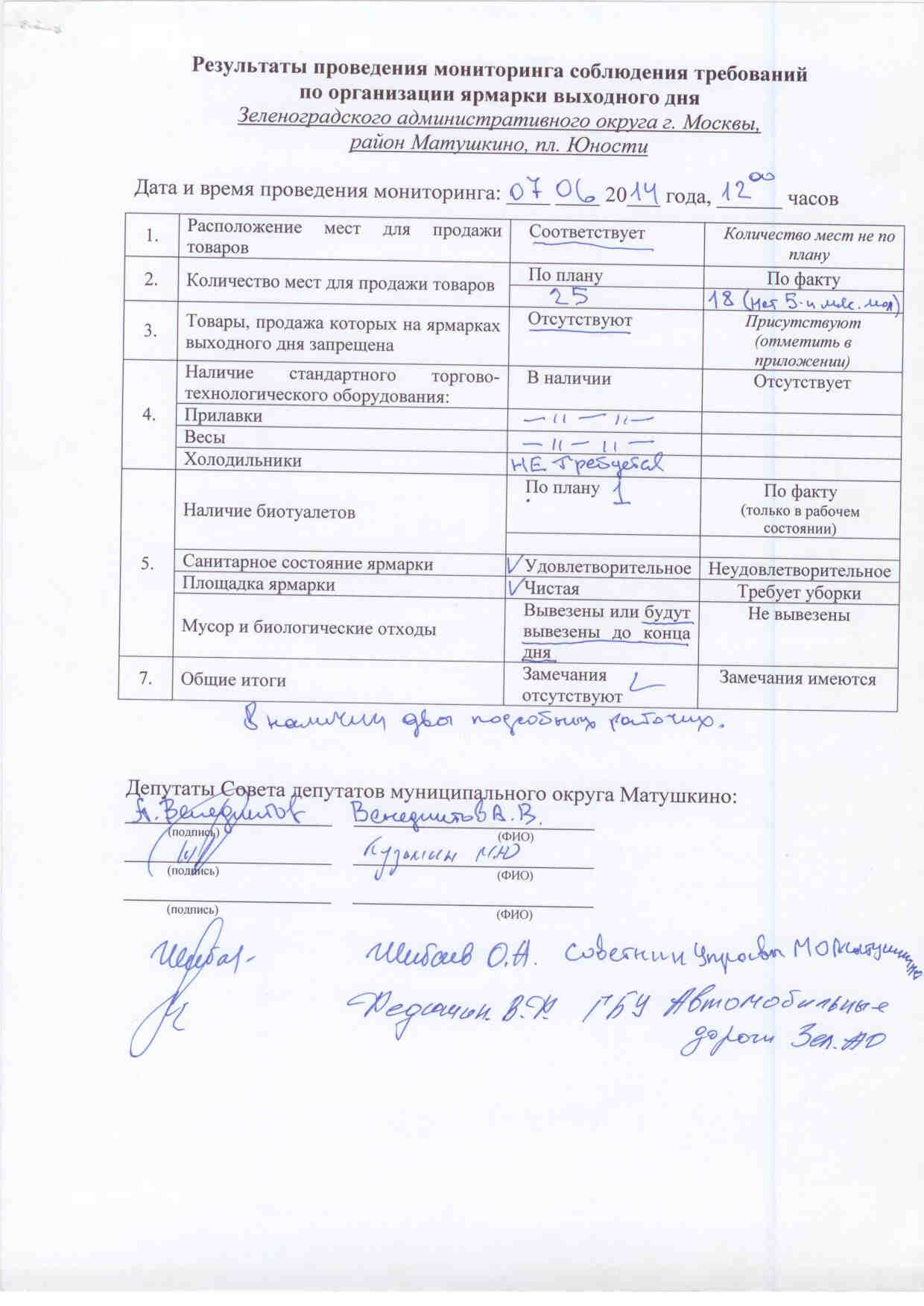 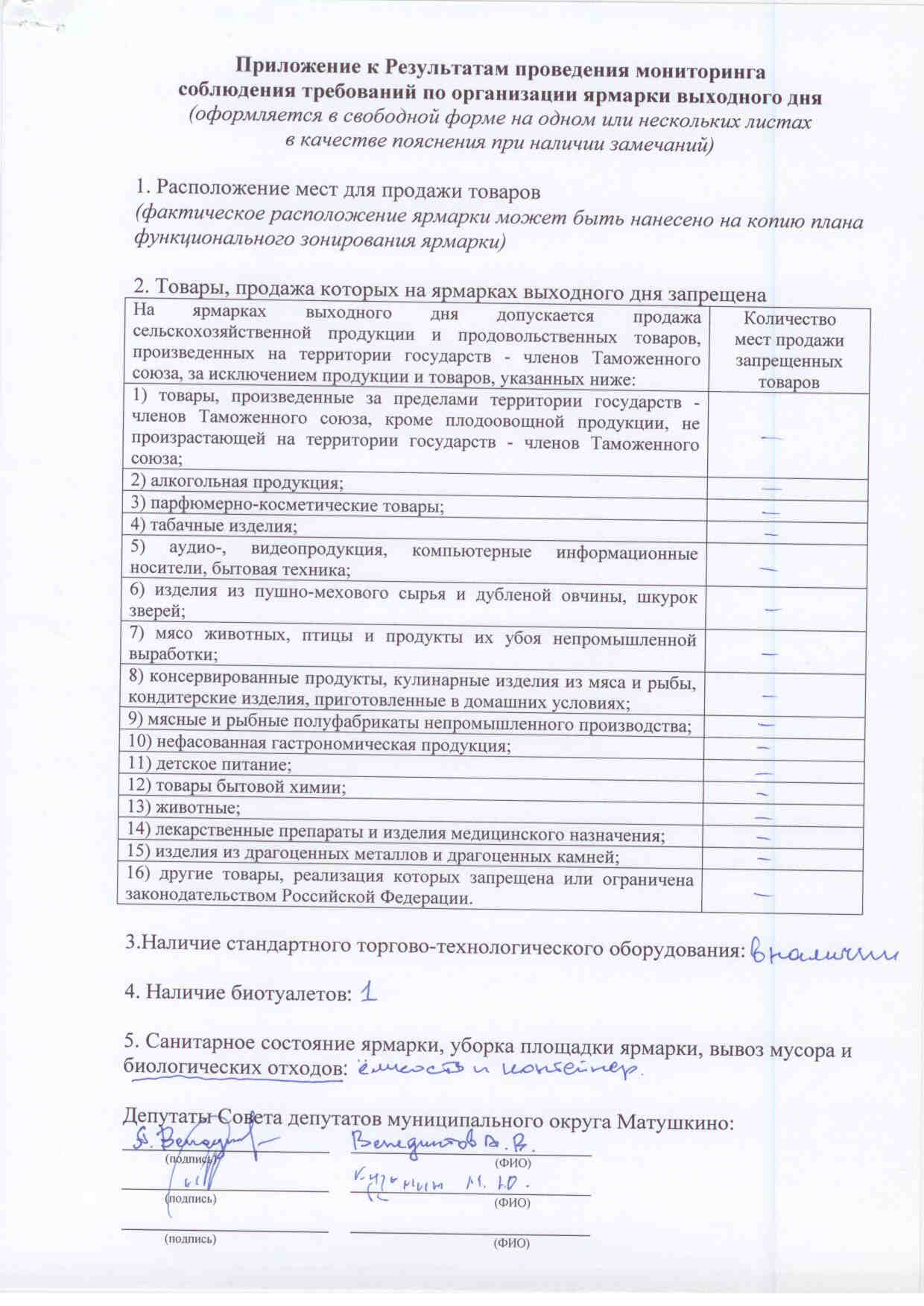 